Volume 51, Issue S1
July 2016 
Pages i–v 
Special Issue:31st International Congress of Psychology, 24–29 July 2016, Yokohama, Japan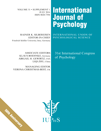 Table of ContentsSocial Psychology (pages 1036–1106)Version of Record online: 22 JUL 2016 | DOI: 10.1002/ijop.12351AbstractArticlePDF(3503K) P2557 Victims and Survivors of Natural Disasters: The Race and Gender of the Perceived and the Perceivers MatterElizabeth F Louis, Alan Stewart The University of Georgia, United States of AmericaThe race and gender of victims and survivors of natural disasters can affect how they are perceived by others. These perceptions are shaped by media portrayals and perceivers' race and gender. The authors explored how majority White participants from an American university perceived images of people from diverse cultures and different genders who were in various natural disasters. The participants used 11 dimensions (e. g. "passive-active", "victim-survivor", "helpless-proactive") to evaluate each disaster image. The results revealed that race and gender of people depicted in the images significantly affected how they were perceived. Black minority women and children were viewed as more helpless and passive, and as victims. This study highlights how majority White responders' perceived victims and survivors based upon their race and gender. The results recognize the influence of race and gender of the perceived and the perceivers which can affect reactions to victims and survivors of natural disasters.P2558 Specifics in Development of the Legal Consciousness of Law StudentsSvetlana Lukashova, Yesbol Omirzhanov, Yerzhan Chongarov, Nurgul Baigelova Suleyman Demirel University, KazakhstanThe aim of the study: revealing of the personality components affecting the growth of the legal consciousness level of law students. Conclusions: there are substantial differences in the personality components affecting the development of the legal consciousness. Such personality components as adaptivity, acceptance of oneself and others, emotional comfort and capability to control one's behavior consciously are the most important conditions for the legal consciousness development. The legal consciousness is interrelated with other personality components, such as behavior modes in the conflict situations and psychological protection strategy during communication. There is a positive correlation between the selection of such types of conflict resolution as competition and psychological protection, i.e. aggression, cooperation, and peacefulness. The personalities with high legal consciousness tend not to avoid conflicts. There have been found certain gender differences in the personality components which impact the legal consciousness development. Key words: legal consciousness, positive correlation